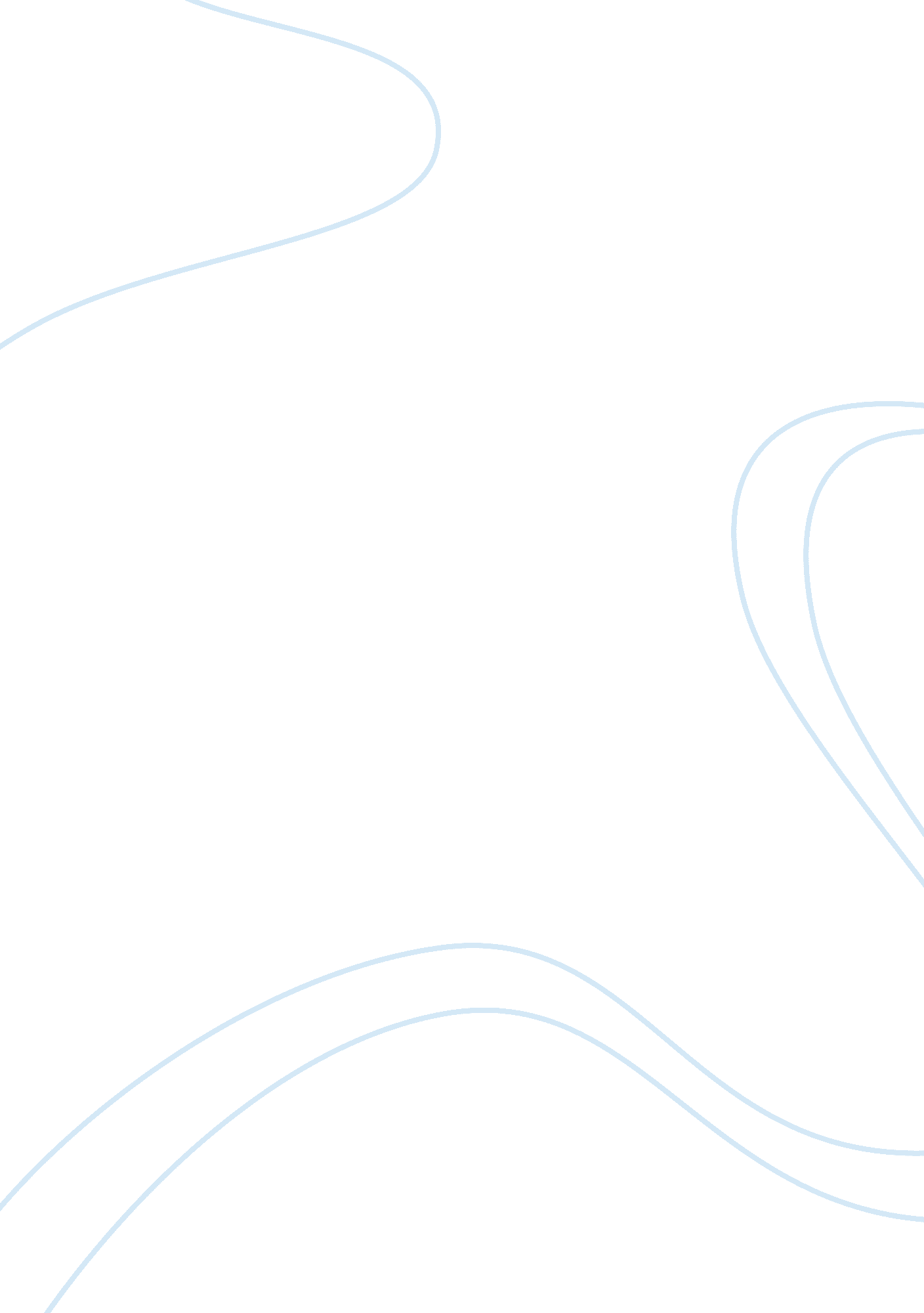 Rosie the riveterArt & Culture, Artists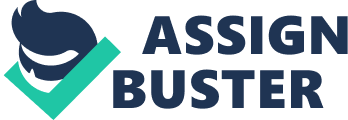 The next important scene was the analysis of Rockwell’s painting of Rosie the Riveter. What is important to note is that the character has both strong masculine and feminine features. The feminine features are that she is wearing lipstick, nail polish, penny loafers, rouge, she keeps a compact and handkerchief in her pocket, her visor looks like a halo and she is depicted as eating which is considered a domestic practice. Rosie’s masculine features are that she has a leather armband, she has big arms, dirty overalls (women didn’t typically wear pants), and Rosie is carrying a large and heavy riveting gun. This is significant because it really portrays that women can complete the tasks necessary to get the job done but also hold onto their feminine identity. 
The next scene is the discussion of the US Office of War Information publishing the magazine of war guide which was aimed at giving ideas to the publishers of magazines for how to attract female workers. This was described as a government lead effort to recruit women workers. Ultimately this is significant because it represents that the government officially recognized that women were important not only for domestic roles but also for industrial and other commercial roles. 
The next scene follows the same trend as the last scene in which the War guide in September 1943 recommended that all magazines write about women in the workplace with the goal of emphasizing that all jobs that women completed (Not just industrial and defense jobs) were necessary to the war effort. The examples given were grocery clerks elevator operators, farmers, ticket takers, etc. This is significant because it also represented an effort by the government for women to take new jobs because “ The more women at work the sooner we win.” 
The last scene of the movie that will be discussed is the analysis of Rockwell’s other painting “ Liberty girl” who aptly emphasized the many varied jobs that a woman could complete and how she can be a patriot by doing any number of them. It is the case that Liberty Girl is portrayed as being a nurse, a farmer/gardener, a telephone operator, a milk carrier, etc. and by wearing red, white, and blue clothing it really becomes apparent that she truly is a patriotic woman. 